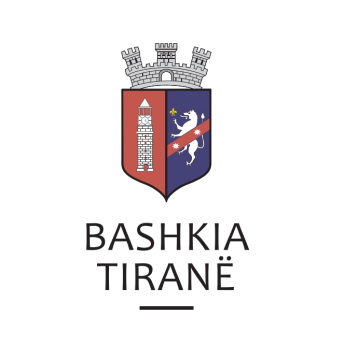 R  E  P U  B  L  I  K  A    E   S  H  Q  I  P  Ë  R  I  S  Ë                                                        KËSHILLI BASHKIAKV E N D I MNr. 118, datë 28.09.2021“PËRDHËNIEN E NDIHMËS FINANCIARE PËR 11 (NJËMBËDHJETË) FAMILJE QË KANË PËSUAR DËME NDËRTIMORE DHE NË ORENDI/ PAJISJE ELEKTROSHTËPIAKE SI PASOJË E ZJARRIT DHE PËRMBYTJES” Në mbështetje të nenit 113, pika 2, të Kushtetutës, nenit 8, pika 2, nenit 9, pika 1, nënpika 1.1, shkronja “b”, nenit 29, pika 1, nenit 54 dhe nenit 55, pikat 2 dhe 6, të ligjit nr. 139/2015, “Për vetëqeverisjen vendore”, të ndryshuar, nenit 112, të ligjit nr. 44/2015, “Kodi i Procedurave Administrative i Republikës së Shqipërisë”, ligjit nr. 45/2019, “Për mbrojtjen civile”, Kreut III, pika 1, shkronja “ë”, të vendimit nr. 329, datë 16.05.2012, të Këshillit të Ministrave “Për kriteret dhe procedurat e dhënies së ndihmës shtetërore financiare për mbulimin e dëmeve të shkaktuara nga fatkeqësi natyrore ose fatkeqësi të shkaktuara nga veprimtaria njerëzore”, vendimit nr. 172, datë 21.12.2020, të Këshillit Bashkiak “Për miratimin e programit buxhetor afatmesëm 2021-2023 dhe detajimin e buxhetit të Bashkisë së Tiranës për vitin 2021”, të ndryshuar, me propozimin e kryetarit të Bashkisë, Këshilli Bashkiak,V E N D O S I :1. Të akordojë ndihmën financiare prej 6.427.871 (gjashtë milionë e katërqind e njëzetë   e shtatë mijë e tetëqind e shtatëdhjetë e një) lekë për 11 (njëmbëdhjetë) familje që kanë pësuar dëme ndërtimore dhe në orendi/pajisje elektroshtëpiake, si pasojë e zjarrit dhe përmbytjes, sipas listës bashkëlidhur, pjesë përbërëse të këtij vendimi.2. Efektet financiare që rrjedhin nga zbatimi i pikës 1  të këtij vendimi, të përballohen nga fondi i emergjencave i parashikuar në Programin e Mbrojtjes nga zjarri dhe mbrojtja civile (Kod Programi 03280) të Aparatit të Bashkisë në artikullin 606 në buxhetin e vitit 2021 të Bashkisë së Tiranës.3. Ngarkohen Drejtoria e Përgjithshme e Objekteve në Bashkëpronësi, Administrimit të Njësive Administrative dhe Emergjencave Civile dhe Drejtoria e Përgjithshme e Menaxhimit Financiar për zbatimin e këtij vendimi.Ky vendim hyn në fuqi sipas përcaktimeve të pikës 6 të nenit 55 të ligjit nr. 139/2015, “Për vetëqeverisjen vendore”, të ndryshuar.K R Y E T A R  ROMINA KUKO